בחדר קטן צדדי ואפל,
בסניף עטור שרידי תערוכה,
יושב לו מדריך, יושב וחושב
ועושה חשבון לחיי ההדרכה.
חושב: עוד מעט ופעולת הסיום
תסגור את פרק ההדרכה בחיי
נוטל גיליון ורושם בראשו:

"זה מה שהשארתי מאחורי"

במה אתחיל.
בפעולת הפתיחה
אח.. הייתה היא פשוטה ורגילה
במבה מסטיק משחקים וצופר
"לכל סוף יש גם התחלה"
חניכים צועקים ניירות על הריצפה
סבבה ובלגן הגון
אה, מה יש לכתוב על פעולה שכזאת
אתחיל מחודש ארגון

חודש ארגון... מה יש לכתוב
צבע גואש, לילות בלי שינה,
בכל יום להגיע לסניף,
להתחרפן ולשגע את כל השכונה
חניכים מתלהבים כיף חבל על הזמן
בהשבעה הש-דים צורחים
מה יש לכתוב ככה זה תמיד
אתחיל עם עבודה אישית עם חניכים

קשר עם חניכים... דווקא נחמד,
תפיחות על השכם עושים אווירה.
יושבים יחד (בעיקר בפעולות)
מנסים לשמור על משמעת סבירה.
העברת קשרים, הודעות  SMS
היום יש דרכים קלות
מה יש לכתוב עלי ועל החניכים?
אתחיל מהכנת פעולות
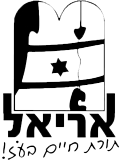 מתי לאחרונה הכנתי פעולה?
זה היה בין מנחה למפקד
מדריכים מבינים, אחים לצרה
ופעולה עוברת מיד אל יד
המסר לסיפור נשלף במהירות
"חסד זה פשוט פיצצצצוץ"
כך היה גם בשבוע שעבר

כדאי להתחיל בישבץ
ישבץ שנוח מעבירים חוויות
מחסלים שקיות חטיפים
קומונר מנסה להשחיל מילותיו
מעביר עידכונים שוטפים
טפסים למסע פליירים למיסים
דף מידע ועלונים למדריך
צחוקים רצים החברה טובים
יודעים להשתגע כמו שצריך
---
בחדר קטן עטור שרידי תערוכות
ישב לו מדריך וחשב זכר חלומות
ואידאלים גדולים שאותם לא הגשים
עם בוקר מצאו אותו בסניף רטוב מדמעות
עד בלי די דף ריק ולמעלה כתוב
זה מה שהשארתי מאחוריאני מתחיל הדרכה עכשיו. אני בחור מוצלח והכול.אבל בכל זאת יש כמה דברים שאין סיכוי שאני אצליח...לדוגמא:אני מסוגל לעשות הכול. את הפחדים והחששות שרפנו.אני מדריך באריאלעד.אני מציב מטרות ועומד בהם.המטרות והיעדים שלי לשנה הקרובה:שהקב"ה יעזור ונעמוד בהכול!

שמע מד"ש יקר, אני מכיר אותך פחות או יותר... 
אבל בחיים שלי לא עבדתי איתך כמד"ש... 
אז תסלח לי טיפה אם יש לי קצת פחדים וחששות 
אבל בכל זאת אני רוצה להגיד לך כמה דבריםלמד"ש היקר שלי:אנחנו כל כך הולכים להפגיז השנה! סומך עלינו!!היה היה בסין הרחוקה אדם צעיר שהחל לאבד תקווה בחייו.
ראש השנה כמעט הגיע והוא הירהר על כל ההחלטות שקיבל על עצמו וכל מעשיו בשנה שחלפה.
לצערו הרב, למרות מאמציו הרבים נראה ששום דבר לא השתנה - הוא נשאר אותו האדם, עם אותן הבעיות ואותם החסרונות.
הייאוש החל מכרסם בליבו, עד שהחליט לפנות אל מורה חכם שגר בראש ההר הצופה אל הכפר בו התגורר.

לאחר מסע של שלושה ימים ושלושה לילות הגיע האדם אל בקתתו של המורה.
המורה ישב על כיסא צנוע שהיה מונח במרכז הבקתה ולימד את תלמידיו, ולאחר שהסתיים השיעור פנה אליו ידידנו וסיפר לו על לבטיו וספקותיו.
המורה הקשיב בחיוך ושאל: "האם ידוע לך כמה זמן לוקח לצמח הבמבוק הענק לצמוח עד לגובה של בניין?אספר לך:
בשנה הראשונה עליך לשתול את שתיל הבמבוק הזעיר ולהעניק לו אור שמש, דשן ומים בשפע. אל לך לצפות לשום גדילה נראית לעין.בשנה השנייה עליך להמשיך לטפח את השתיל הקטנטן. למרות שאתה מתמיד להשקותו בסבלנות, דבר לא מתרחש למרבה פליאתך - והוא לא גדל אף לא בסנטימטר. אף-על-פי-כן, אתה זוכר שסיפרו לך שלבמבוק לוקח זמן רב להראות סימן של התפתחות, ואתה מתאזר בסבלנות.
עוד שנה חולפת. גם בשנה השלישית אתה ממשיך להעניק לצמח הקטן דשן ומים ומאפשר לאור השמש לחמם אותו מדי יום. בשלב זה רוב האנשים מרימים ידיים בייאוש, מוותרים על הבמבוק הקטן וחדלים להשקותו. אך עליך להתמיד!
בשנה הרביעית, אתה מרים ראשך אל שאר הצמחים שבגנך, ורואה כיצד כולם עלו וצמחו היטב בארבע השנים שחלפו, ולא יכול שלא להתחיל להסס בלבך. בעוד כולם פורחים וצומחים - הבמבוק הזעיר נשאר כשהיה, חרף כל תשומת הלב, האהבה והזמן שהשקעת בו..."
"בשנה החמישית", (כאן עצר המורה את דבריו ועיניו נצצו), "אז מתרחש הפלא שיגרום לך להווכח בכוחו העצום של הטבע. בבת אחת כמו במעשה קסמים, השתיל מזנק לשמים! גדל וגדל וגדל, הוא אפילו עשוי לעתים לצמוח במטר שלם ביום!... במשך שישה שבועות הוא צומח לגובה של שלושים מטרים.
אם כן, כמה זמן לוקח לבמבוק לצמוח לגובה מדהים שכזה?"
"שישה שבועות", ענה האיש.
"טעות בידך ידידי. מדובר למעשה על צמיחה איטית שאורכת חמש שנים תמימות. אם בשלב מסויים במשך אותן חמש שנים היינו חדלים להשקות את השתיל הרך, הוא היה נובל ומת במהרה.
מה באמת קרה במהלך כל אותם שנים?
במשך 4 שנים היתה צמיחה, הצמיחה המופלאה מכל - כי היא התרחשה בעולם הבלתי נראה, בתהליכים ארוכים ונפלאים המתרחשים מתחת לפני השטח.
מתחת לאדמה התפתחה רשת מסועפת וחזקה של שורשים המסוגלת לתמוך בצמיחתו המתפרצת של הבמבוק בשנה החמישית.
זכור זאת: צמיחה מצריכה סבלנות והתמדה, השקייה ואמונה פנימית.
כל טיפת מים חשובה, כל צעד קטן משפיע לטובה, גם אם בטווח הקצר אין לכאורה תוצאות.
יתכן ולא תבחין מיד בהבדל, אבל הצמיחה מתרחשת מתחת לפני השטח וממתינה לרגע בו תהיה מוכן לפרוץ קדימה.
לעולם אל תתייאש!
בנחישות והתמדה המשך לטפח את שורשי השינוי, בסופו של דבר, תפרוץ גם אתה ותגיע לגבהים עצומים!